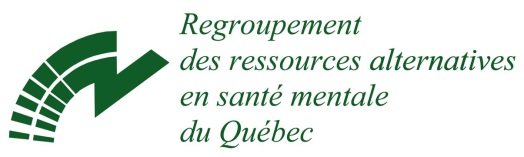 Formulaire d’inscription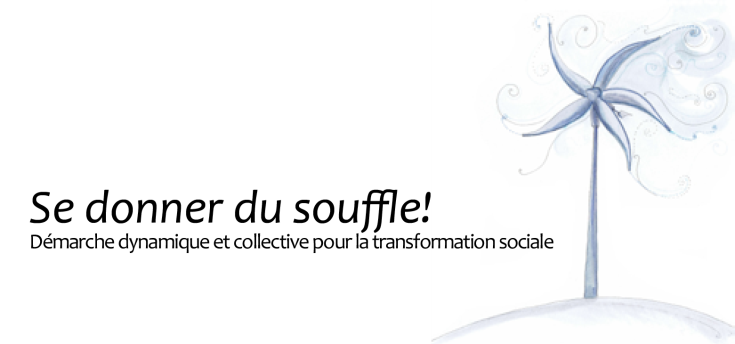 Rencontre nationale 20-21 mars 2017Centre Normand-Léveillé, 950, chemin Hemming, DrummondvilleRetournez le formulaire d’inscription au plus tard mercredi le 1 mars 2017par courriel mathilde@rrasmq.com | ou par télécopieur : 514-523-7619*Si lors de votre inscription il n’y a plus de possibilité d’hébergement sur place, le RRASMQ vous avisera et vous remboursera le montant de l’hébergement.Nom de l’organismePersonne contactPersonnes participantesPersonnes participantesPersonnes participantesSpécifiez votre qualité ()Spécifiez votre qualité ()Spécifiez votre qualité ()Spécifiez votre qualité ()Tarifs*()Tarifs*()Restriction alimentaire(spécifiez)Nom completNom completCourriel CoordinationDirectionIntervenantePersonnemembreMembre du caInscription 65$Hébergement sur place 37$